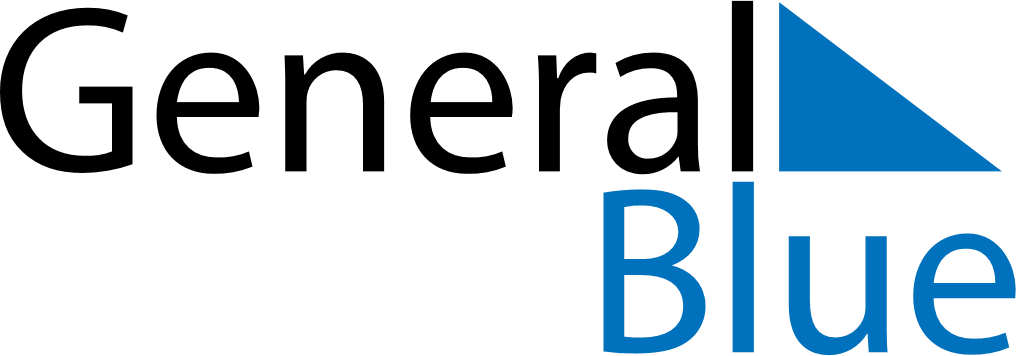 February 2027February 2027February 2027February 2027Saint BarthelemySaint BarthelemySaint BarthelemySundayMondayTuesdayWednesdayThursdayFridayFridaySaturday12345567891011121213Shrove MondayAsh Wednesday1415161718191920212223242526262728